Pennsylvania State University | Department of Geosciencesingalls@psu.edu    |    ingallslab.comRESEARCH INTERESTSLow-T stable isotope geochemistry; Chemical sedimentology & diagenesis; Geobiology; Ancient environments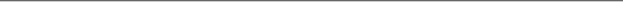 EDUCATIONThe University of Chicago 	 	        2017Ph.D. in the Geophysical Sciences Dissertation: Subduction and uplift of continental crust in the India-Asia collision zone: Clumped-isotope paleothermometry and paleoaltimetry of the Lhasa block, southern TibetChicago Center for Teaching Certificate Program	        2016University of North Carolina at Chapel Hill  	  2011B.S. Cum Laude with Honors in GeologyThesis: A study of the temporal evolution of the El Capitan granite using high-precision U/Pb zircon geochronologyPROFESSIONAL APPOINTMENTSAssistant Professor, Department of Geosciences, Pennsylvania State University 	       2020-present                                  Graduate Faculty appointment in the Biogeochemistry programBarr Foundation Postdoctoral Fellow, California Institute of Technology			          2018-2020Postdoctoral Research Associate, University of Colorado, Boulder		 	          2017-2018Visiting Faculty, Miami University Geological Field Station (Idaho & Wyoming).             June-July 2016Physical Scientist, U.S. Geological Survey, Northern Rocky Mountain Research Center          	        2011PUBLICATIONSIn Review Journal Articles (‡ student advisee)‡Scheller, E.L., Grotzinger, J., and Ingalls, M., Guttulatic calcite: A carbonate microtexture that reveals frigid formation conditions, Geology, in review. ‡Scheller, E.L., et al., including Ingalls, M., Formation of magnesium carbonates on Earth and implications for Mars, JGR: Planets, in review. Ingalls, M., Fetrow, A.C., Snell, K.E., Frantz, C.M., and Trower, E.J., Lake level controls the recurrence of giant stromatolite facies, Sedimentology, in review.Refereed Journal Articles (‡ student advisee)Bernasconi, S.M., et al., including Ingalls, M., (2021) InterCarb: A community effort to improve inter-laboratory standardization of the carbonate clumped isotope thermometer using carbonate standards, G3, accepted.Ingalls, M., Snell, K.E., (2021) Tools for comprehensive assessment of solid-state and water-mediated alteration of carbonates used to reconstruct ancient elevation and environments, invited contribution to Reaching New Heights: Recent Progress in Paleotopography special issue of Frontiers in Earth Sciences, doi: 10.3389/feart.2021.623982.Ingalls, M., Blättler, C., Higgins, J., Magyar, J.S., Eiler, J., and Fischer, W.W. (2020) P/Ca in carbonates as a proxy for alkalinity and phosphate levels, Geophysical Research Letters, 47(21): e2020GL088804. doi: 10.1029/2020GL088804.Smith, B.P., Ingalls, M., Trower, E.J., Lingappa, U.F., Present, T.M., Magyar, J.S., and Fischer, W.W. (2020) Physical and chemical controls on flat-pebble deposits: an analog from the Great Salt Lake, Utah, JGR: Earth Surface, 125(11), doi: 10.1029/2020JF005733.Ingalls, M., Rowley, D.B., Currie, B.S., and Colman, A.S., (2020) Reconsidering the uplift history and peneplanation of the northern Lhasa terrane, Tibet, American Journal of Science, 320: 479-532, doi: 10.2475/06.2020.01.Ingalls, M., Frantz, C.M., Snell, K.E., and Trower, E.J., (2020) Carbonate facies-specific stable isotope data record climate, hydrology, and microbial communities in Great Salt Lake, UT, Geobiology, 18: 566-593, doi: 10.1111/gbi.12386.Li, S., Currie, B.S., Rowley, D.B., Ingalls, M., Qiu, L., and Wu, Z. (2019) Diagenesis of shallowly buried Miocene lacustrine carbonates from the Hoh Xil Basin, northern Tibetan Plateau: Implications for stable-isotope based elevation estimates, Sedimentary Geology, 388: 20-36, doi:10.1016/j.sedgeo.2019.05.001.Ingalls, M. (2019) Reconstructing carbonate alteration histories in orogenic sedimentary basins: Xigaze forearc, southern Tibet, Geochimica et Cosmochimica Acta, 251: 284-300, doi:10.1016/j.gca.2019.02.005.Rowley, D.B., and Ingalls, M., (2017) Reply to ‘Unfeasible subduction?’, Nature Geoscience, 10: 879-880, doi:10.1038/s41561-017-0016-1.Ingalls, M., Rowley, D.B., Currie, B.S., Olack, G., Li, S., Tremblay, M., Schmidt, J., Shuster, D., Zeitler, P., Lin, D., and Colman, A.S., (2017) Paleocene to Pliocene low-latitude high elevation of southern Tibet: Implications for tectonic models of India-Asia collision, Cenozoic climate, and geochemical weathering, GSA Bulletin, doi:10.1130/B31723.1.Ingalls, M., Rowley, D.B., Currie, B.S., and Colman, A., (2016) Large-scale subduction of continental crust implied by India-Asia mass-balance calculation, Nature Geoscience, doi:10.1038/ngeo2806.Currie, B.S., Polissar, P.J., Ingalls, M., Rowley, D.B. and Freeman, K.H., (2016) Multiproxy paleoaltimetry of the late Oligocene-Pliocene Oiyug basin, southern Tibet, American Journal of Science, 316(5): 401-436.Li, Shanying, Currie, BS, Rowley, DB, and Ingalls, M (2015) Cenozoic paleoaltimetry of the SE margin of the Tibetan Plateau: Constraints on the tectonic evolution of the region, Earth and Planetary Science Letters, 432: 415-424.Putnam, R., AF Glazner, DS Coleman, ARC Kylander-Clark, T Pavelsky, and M Ingalls (2014) Plutonism in three dimensions: field and geochemical relations on the southeast face of El Capitan, Yosemite National Park, California: Geosphere, 11(4): 1-25.Oral Presentations & Select Conference Activity (*invited)*Ingalls, M., P/Ca in carbonate as a proxy for alkalinity and phosphate levels on early Earth, University of North Carolina at Chapel Hill, February 18, 2021.*Ingalls, M., P/Ca in carbonate as a proxy for alkalinity and phosphate levels on early Earth, University of Illinois-Urbana Champaign, February 4, 2021.*Ingalls, M., P/Ca in carbonate as a proxy for alkalinity and phosphate levels on early Earth, University of Miami, November 9, 2020.*Ingalls, M., P/Ca in carbonate as a proxy for alkalinity and phosphate levels on early Earth, University of Maryland, October 30, 2020.*Ingalls, M., P/Ca in carbonate as a proxy for alkalinity and phosphate levels on early Earth, Lehigh University, October 23, 2020.Ingalls, M., Fetrow, A., Frantz, C.M., Snell, K.E., and Trower, E.J., 2020, What controls giant stromatolite formation and cessation? SEPM International Sedimentary Geosciences Congress, 26-29 April, 2020, Flagstaff, AZ (postponed).*Ingalls, M., Frantz, C.M., Snell, K.E., and Trower, E.J., 2020, Leveraging the carbonate record from regional hydroclimate to microbial ecology, American Chemical Society Annual Meeting, 24-26 March, 2020, Philadelphia, PA (postponed).Ingalls, M., Blättler, C., Higgins, J., Phelan, J., Magyar, J.S., Eiler, J., and Fischer, W.W., 2020, Carbonate-bound phosphate and Ca isotopes as measures of cation availability and relative alkalinity, American Geophysical Union Fall Meeting, 9-13 Dec., 2019, San Francisco, CA.Ingalls, M., Snell, K., 2019, Reconstructing carbonate alteration histories and proxy fidelity in orogenic basins, International Clumped Isotope Workshop, Long Beach, CA, 26 Jan.*Ingalls, M., 2019, Reconstructing carbonate alteration histories and proxy fidelity in orogenic basins,Division of Geological and Planetary Sciences, Caltech, 24 Jan.*Ingalls, M., 2018, Reconstructing Earth’s surface and sub-surface carbonate environments via orogenic sedimentary basins, Department of Earth and Planetary Sciences, UC Davis, 28 Nov.*Ingalls, M., Rowley, D.B., Currie, B.S., and Colman, A.S., 2018, Proxy fidelity assessment critical for robust environmental and tectonic reconstructions, oral presentation at 2018 Annual Meeting, Geological Society of America, Indianapolis, IN, 4-7 Nov.Ingalls, M., Trower, E., Frantz, C., and Snell, K., 2018, Spatial stable isotope variability in modern lacustrine carbonate: How do local processes translate to the sedimentary record?, oral presentation at the Lake Bonneville Workshop, Salt Lake City, UT, 3-5 Oct. Published Proceedings Volume: https://ugspub.nr.utah.gov/publications/misc_pubs/mp-170/mp-170-1.pdfIngalls, M., Trower, E., Frantz, C., and Snell, K., 2018, Spatial stable isotope variability in modern lacustrine carbonate: How do local processes translate to the sedimentary record?, oral presentation at the Goldschmidt Conference, Boston, MA, 12-17 Aug.*Ingalls, M., 2018, Reconstructing Earth history through carbonate clumped isotopes: Ancient orogens to modern lakes, UC Berkeley Isotope Geochemistry Seminar Series.Ingalls, M., Rowley, D.B., Colman, A.S., Currie, B.S., and Snell, K., 2017, Cryptic carbonate alteration in sedimentary basins: Saving the signal, oral presentation at the American Geophysical Union Fall Meeting, New Orleans, LA, 11-15 Dec.*Ingalls, M., 2017, Reconstructing Earth history through carbonate clumped isotopes: Ancient orogens to modern lakes, California Institute of Technology, 8 November.*Ingalls, M., 2017, Examining carbonate proxy fidelity: From Tibet to California, University of Colorado at Boulder, 12 October.*Ingalls, M., 2017, Reconstructing Earth history through carbonate clumped isotopes: Ancient orogens to modern lakes, Penn State University, Department of Geosciences, 5 October.*Ingalls, M., 2017, Low-latitude high elevation throughout the Lhasa Block, University of Kentucky Department of Earth and Environmental Sciences, 21 April.  *Ingalls, M., 2017, Subduction, uplift, and cryptic carbonate alteration of the Lhasa Block, southern Tibet, Western Washington University Department of Geology, 1 March.*Ingalls, M., 2016, A tale of two plates: the elevation history of the Tibetan Plateau & mass balance of the Indo-Asian collision, N.C. State University Department of Marine, Earth, and Atmospheric Sciences, 30 March.Ingalls, M., Rowley, D.B., Colman, A.S., Olack, G., Currie, B., and Li, S., 2016, Low-latitude high elevation of the leading edge of southern Eurasian throughout the Cenozoic, oral presentation at 2016 American Geophysical Union Fall Meeting, San Francisco, CA, 12-16 Dec.Ingalls, M., Colman, A.S., and Rowley, D.B., 2016, Can we use clumped isotopes in tectonically complex regions?, oral presentation at 2016 Annual Meeting, GSA, Denver, CO, 24-28 Sept.Ingalls, M., Rowley, D.B., and Colman, A.S., 2015, Paleocene-early Eocene high elevation of the Linzizong Arc implies large-scale subduction of continental crust during India-Asia collision, oral presentation at 2015 Annual Meeting, GSA, Baltimore, MD, 1-4 Nov.Ingalls, M., Rowley, DB, Olack, G, and Colman, AS, 2015, Paleocene-Eocene Lhasaplano paleoaltimetry: Implications for mass balance in the India-Asia collision, presented at 2015 Goldschmidt Conference, Prague, CZ, 16-21 Aug.Ingalls, M., 2011, A study of the temporal evolution of the El Capitan granite using high-precision U/Pb zircon geochronology, Anadarko Research Symposium: Chapel Hill, NC (thesis defense).FUNDING, FELLOWSHIPS, & AWARDS    				 Funding to date = $979,837Gladys Snyder Education Grant [$5000]                                                                      March 2021-February 2022“Creation of teaching collections and an accompanying virtual field trip to support the development of a sedimentology and stratigraphy course”Awarded to Miquela IngallsUS Environmental Protection Agency — Region 4  [$322,946]                                             May 2021-April 2024Grant number TBD, “Quantifying the impact of shallow wastewater injection on groundwater nutrient        fluxes to surface waters in the Florida Keys National Marine Sanctuary”    Awarded to Miquela IngallsNational Science Foundation – Geobiology and Low-Temperature Geochemistry  [$184,321]    July 2020-2022EAR 1826805 “A predictive framework for micro-scale carbonate diagenesis: Towards more accurate reconstructions of global climate and environmental change” Awarded to Miquela Ingalls and Kathryn Snell (CU-Boulder)                                  National Science Foundation –Sedimentary Geology & Paleobiology  [$317,570]            Sept. 2018-Aug. 2021EAR 1826850 “Collaborative Research: Assessing the Sensitivity of High-altitude Environments to Global Increased Temperature as Recorded by Lacustrine Microbialite Carbonates” Awarded to Kathryn Snell and Elizabeth Trower; M. Ingalls wrote proposal as postdoc ghost co-IBarr Foundation Postdoctoral Fellowship, Caltech [$132,000]                                                             2018-2020Agouron International Geobiology Course geobiology research support  [$1500]                                        2017Association for Women Geoscientists Sand Award [$500]                                                                             2017Agouron International Geobiology Course postdoctoral support  [$4000]                                                    2017Sigma Xi Grants-in-Aid of Research [$1000]	        2017Geological Society of America Graduate Student Research Grants [$3800]	  2015, 2017Chicago Center for Teaching Fellowship [$3600]	     2016-2017Physical Sciences Division Undergraduate Teaching Award, nominated by students	 2016National Science Foundation Graduate Research Fellowship, Honorable Mention	 2012 USGS-National Association of Geoscience Teachers Cooperative Field Training Fellowship             	 2011Carolina Undergraduate Research Fellowship [$3600]	 2010-2011James Johnston Scholar of the College; UNC-Chapel Hill [full academic scholarship]	 2007-2011TEACHINGPennsylvania State University, Instructor	GEOSC 497 - Carbonate Seminar: Carbonate chemistry and paleoenvironments	    Fall 2020	GEOSC 439 - Principles of Stratigraphy	Spring 2021	GEOSC 1 - Physical Geology	     Fall 2021	GEOSC 518C – Isotopes in Oceans and Climate	     Fall 2021University of Colorado, Boulder, Co-instructor	Spring 2018Stable Isotope ToolsCreated course material and lectured on principles of carbon, oxygen, and carbonate clumped isotope theory and applicationsChicago Center for Teaching, Fellow                                                                             	  2016-2017Teaching assistant for graduate course on College Teaching and Course Design; mentored 7 graduate students in designing college courses and provided feedback on practice teaching sessions and statements of Teaching PhilosophyCreated curricula on inclusive teaching in the physical and biological sciences, active teaching strategies, Constructivism, and backward course designMiami University Geological Field Station, Instructor		 2016Co-instructed a 4-week field course in geological mapping, cross section composition, and field techniques for 27 undergraduate students from across the countryDeveloped students’ four-dimensional reasoning skills in the field and in the classroomThe University of Chicago 										            2012-2017Teaching Assistant or Head Teaching Assistant for nine courses, including:Evolution of the Solar System and the Earth, Head Teaching Assistant, 1 term	Physical Geology, Head Teaching Assistant, 2 termsGuest lectured on plate tectonics, structural geology and crustal deformation			        Global Tectonics & Structural Geology, Teaching Assistant, 4 terms		           Designed and implemented a structural geology lab course consisting of 9 labs and a final mapping project [received a University teaching award for this course]Individual Teaching Consultation through the Chicago Center for Teaching; received high praise for my execution of the observed lab period (complete evaluation available upon request)90-minute lessons for ~12 upper level undergraduate and graduate students Discussion and problem set sessions with 1-5 students	TA First-year training, Instructor, 1 term	 	Field Geology: Death Valley & Owens Valley, CA, Teaching Assistant and Trip Organizer, 1 term	Co-designed a geology field course with two UChicago faculty	Ice Age Earth, Teaching Assistant, 1 term	 Duke Talent Identification Program, Teaching Assistant    	                      2009	Science on the Appalachian Trail: Geology and Environmental ScienceSERVICE & OUTREACHPenn State Dept. of Geosciences	Committee Member, Graduate Program Committee					       2020-present	Committee Member, Graduate Admissions Committee					       2020-present	Pod Member, Unlearning Racism in the Geosciences					       2021-presentGeological Society of America	Committee Member, Graduate Student Research Grants Committee                                            2019-present	Mentor, “On to the Future” program                                                                                                2015-2016ReviewerJournals: Nature Geoscience; Nature Communications; Science Advances; Geology; Geological Society of America Bulletin; Geophysical Research Letters; Earth and Planetary Science Letters; Chemical Geology; Geochimica et Cosmochimica Acta; Paleogeography, Paleoclimatology, Paleoecology; Basin Research; Climates of the PastFunding Agencies: National Science Foundation EAR PF; National Science Foundation EAR SedPaleo, Low-T Geochem & Geobio, Marine Geology & Geophysics; American Chemical Society Petroleum Research Fund; NASA; Geological Society of AmericaLetters to a Pre-ScientistSTEM professional pen pal with a 7th grade URM student in South Carolina		       2020-presentThe University of Chicago Dept. of the Geophysical Sciences	Committee Chair, Graduate student-selected seminar series				           2016-2017	Organizor, Exposition of Graduate and Undergraduate Research 					        2015Museum of Science & IndustryFacilitator, Robotics Special Exhibit	  2015-2016“Expert”, ScienceWorks Career Fair	  2014, 2015        Facilitator, School Field Trips                                                                                                          2011-2012TECHNICAL EXPERIENCEIsotope ratio mass spectrometry	Gas Chromatography with continuous flow isotope ratio mass spectrometers (IRMS; Delta V, Thermo Scientific) Elemental Analyzer (EA) and GasBenchII; magnetic sector dual inlet IRMS (MAT253 and MAT253+, Finnigan)Thermal ionization mass spectrometry	VG Sector 54 TIMS with eight adjustable faraday cups; Radiogenic isotope geochemistry; U/Pb zircon geochronology of igneous plutons; Sr/Rb analysis of human teeth, fossils, and other biogenic materials; class 1000 and class 100 clean lab facilities; mineral separationAnalytical techniques	Carbonate digestion on glass vacuum line for analyses of multiply substituted isotopologues of CO2; Organic carbon and oxygen in biogenic and sediment samples; inorganic carbon and oxygen in carbonates from fossils, metamorphic rocks, and sediments; field emission scanning electron microscopy (Zeiss Supra35 and TESCAN LYRA3 with electron backscatter diffraction, secondary and backscattered electron detector); optical petrography and cold-cathode luminescence petrography (Technosyn cold-cathode luminiscope, Cambridge Imaging) for characterization of carbonate alteration; Secondary ionization mass spectrometry, Cameca IMS-7fGEOFacilitiesCaltech, Division of Geological and Planetary Sciences, Postdoctoral Fellow; Directors: Drs. John Eiler, Alex Sessions, Woody Fischer, and John Grotzinger (June-August 2017; August 2018-2020)University of Colorado, Boulder, Dept. of Geological Sciences, Postdoctoral Research Associate; Directors: Drs. Katie Snell and Brett Davidheiser-Kroll (2017-present)University of California, Santa Barbara, Dept. of Earth Sciences, Visiting Researcher; Director: Dr. Brad Hacker (November 2017)Miami University, Center for Advanced Microscopy and Imaging, Visiting Researcher; Director: Dr. Richard Edelmann (2012, 2013, 2016)Miami University, Dept. of Geology & Environmental Earth Science, Visiting Researcher; Directors: Drs. John Rakovan & Brian Currie (2016)The University of Chicago, Dept. of the Geophysical Sciences, Graduate Student Researcher; Directors: Drs. Albert Colman, Gerard Olack, and Nicolas Dauphas (2012-2017)University of North Carolina, Chapel Hill, Dept. of Geological Sciences, Undergraduate Student Researcher; Director: Dr. Drew Coleman (2007-2011)PROFESSIONAL ACTIVITYInternational Geobiology Course—Caltech, Agouron	 2017Secondary Ion Mass Spectrometry Workshop—Arizona State University, Tempe, AZ	 2017Geological Society of America Short CoursesOrganic and stable isotope geochemistry in the 21st century                                                                  2016Strabospot for Sedimentary Field Geology	 2018Building Future Faculty Program—NCSU, Raleigh, NC	 2016	Highly selective national program for early career academicsChicago Center for Teaching	Independent Teaching Consultation (Structural Geology)	2016	College Teaching, Advanced Pedagogy Course	2015	Teaching@Chicago Conference	 2015, 2016	Seminar & Workshop on the Teaching Portfolio	2014	Seminar & Workshop on Course Design	2014Presenting Data and Information, Edward Tufte—Chicago, IL	2015International Clumped Isotope Workshop – Harvard University, Cambridge, MA	2012                                                                      The Queen Mary, Caltech, Long Beach, CA	2019Geology Field Trips/Field SeasonsGreat Salt Lake, Fayetteville Green Lake, and Laguna Bacalar lacustrine carbonate sedimentology, aqueous geochemistry and geobiology                                                                                                          2017-presentModern and Ancient Carbonate Environments: San Salvador, Bahamas	2016	Trip leader: Susan Kidwell and Michael LaBarbera, The University of ChicagoPaleoaltimetry of the Lhasa Block, Tibet	2014, 2015Geomorphology, Active Tectonics, and Landscape Evolution in the Mid-Atlantic Region	2015	Trip leader: Frank Pazzaglia, Lehigh UniversityTopics in Stratigraphy and Biosedimentology: Salton Trough, California	2015	Trip leader: Susan Kidwell, The University of ChicagoGeology of Death Valley & Owens Valley, California	2014	Trip leaders: David Rowley, Mark Webster, and Miquela Ingalls, The University of ChicagoLehigh University Geology Field Camp, Utah & Colorado	2010	Instructor: Dr. Frank PazzagliaMagma ascent rates, igneous petrology: Sierra Nevadas, CA	2010Rockfalls in Yosemite Valley, CA	2009	PI: Greg StockProfessional Affiliations        Society for Sedimentary Geology (2019-present), Geological Society of America (2009-present), American Geophysical Union (2013-present), Sigma Xi (2015-present), European Association of Geochemistry (2015-present), American Association of University Women (2015-present), Association of Women Geoscientists (2016-present)